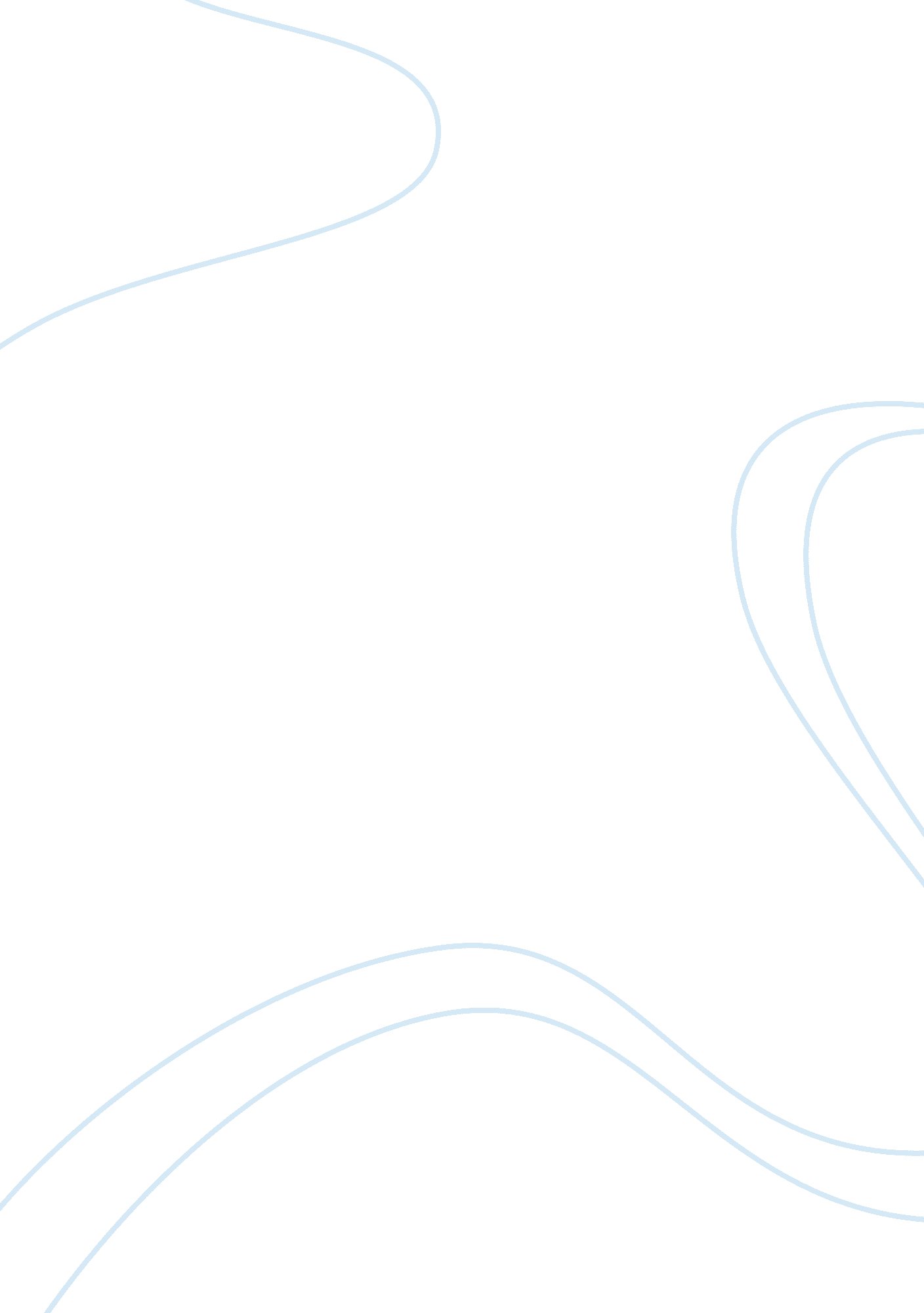 Nuclear energy and comparative risksScience, Chemistry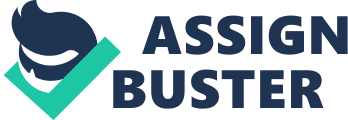 The utter truth is that the negative side of nuclear energy among numerous circles, no one dares to review it, especially among the developing states. The radioactive waste emanating from the plants entails care, which is dangerous to humanity where its impacts do not die out quickly. Consequently, this waste necessitates approximately 10, 000 years of care and containing where it will be now safe if released to the environment. 
Besides, the construction of the plant does not ensure 100% secure; thus, there must be a probability of failure evident in the process where small accidents in the plant yield to devastating results (Dopinath 1240). This does not affect the workforce only, but the neighboring inhabitance and extending to unprotected regions where the waves may leak and inhabit the place rendering it unproductive. For illustration, this is evident in Hiroshima and Chernobyl disaster regions where to date those effects are evident (Ferguson 153). There is a high probability that Nuclear energy’s knowhow can yield to grievous results once it dawns on to some states that are ruthless, and notorious for terrorist attacks. Nuclear energy’s option knowhow, no matter how esteemed currently it may be, eventually this cannot be a reliable remedy for energy regardless of the states that advocate it (Dopinath 1236). This is because its negative impacts are worse and long-term compared to the benefits. 